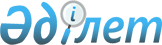 О внесении изменений в решение XXХI сессии Карагандинского областного маслихата от 11 декабря 2014 года № 355 "Об областном бюджете на 2015-2017 годы"Решение XХXIII сессии Карагандинского областного маслихата от 16 апреля 2015 года № 380. Зарегистрировано Департаментом юстиции Карагандинской области 22 апреля 2015 года № 3162      В соответствии с Бюджетным кодексом Республики Казахстан от 4 декабря 2008 года, Законом Республики Казахстан от 23 января 2001 года "О местном государственном управлении и самоуправлении в Республике Казахстан" областной маслихат РЕШИЛ:

      1. Внести в решение XXХI сессии Карагандинского областного маслихата от 11 декабря 2014 года № 355 "Об областном бюджете на 2015-2017 годы" (зарегистрировано в Реестре государственной регистрации нормативных правовых актов № 2890, опубликовано в газетах "Орталық Қазақстан" от 25 декабря 2014 года № 245-246 (21880), "Индустриальная Караганда" от 25 декабря 2014 года № 225-226 (21746-21747), в информационно-правовой системе "Әділет" 8 января 2015 года), следующие изменения:
      пункт 1 изложить в следующей редакции:

      "1. Утвердить областной бюджет на 2015 – 2017 годы согласно приложениям 1, 2, 3, 4, 5, 6, 7 соответственно, в том числе на 2015 год в следующих объемах:

      1) доходы – 152899361 тыс. тенге, в том числе по: 

      налоговым поступлениям – 49734051 тыс. тенге; 

      неналоговым поступлениям – 1122228 тыс. тенге;

      поступлениям от продажи основного капитала – 1000 тыс. тенге;

      поступлениям трансфертов – 102042082 тыс. тенге;

      2) затраты – 153025182 тыс. тенге; 

      3) чистое бюджетное кредитование – 5111997 тыс. тенге: 

      бюджетные кредиты – 6812182 тыс. тенге;

      погашение бюджетных кредитов – 1700185 тыс. тенге;

      4) сальдо по операциям с финансовыми активами – минус 59088 тыс. тенге:

      приобретение финансовых активов – 268912 тыс. тенге;

      поступления от продажи финансовых активов государства – 328000 тыс. тенге;

      5) дефицит (профицит) бюджета – минус 5178730 тыс. тенге;

      6) финансирование дефицита (использование профицита) бюджета – 5178730 тыс. тенге:

      поступление займов – 6812182 тыс. тенге;

      погашение займов – 1770736 тыс. тенге;

      используемые остатки бюджетных средств – 137284 тыс. тенге.";

      пункт 3 изложить в следующей редакции:

      "3. Установить на 2015 год нормативы распределения доходов в областной бюджет, в бюджеты районов (городов областного значения) в следующих размерах: 

      1) по индивидуальному подоходному налогу:

      с доходов, облагаемых у источника выплаты:

      Абайского, Актогайского, Бухар-Жырауского, Жанааркинского, Каркаралинского, Нуринского, Осакаровского, Шетского районов, городов Балхаш, Жезказган, Караганды, Каражал, Приозерск, Сарань, Темиртау, Шахтинск – по 50 процентов, Улытауского района – 0 процентов, города Сатпаев 1 - процент; 

      с доходов, не облагаемых у источника выплаты: 

      Абайского, Актогайского, Бухар-Жырауского, Жанааркинского, Каркаралинского, Нуринского, Осакаровского, Улытауского, Шетского районов, городов Балхаш, Жезказган, Караганды, Каражал, Приозерск, Сарань, Сатпаев, Темиртау, Шахтинск – по 100 процентов; 

      с доходов иностранных граждан, облагаемых у источника выплаты:

      Абайского, Актогайского, Бухар-Жырауского, Жанааркинского, Каркаралинского, Нуринского, Осакаровского, Шетского районов, городов Балхаш, Жезказган, Караганды, Каражал, Приозерск, Сарань, Темиртау, Шахтинск – по 50 процентов, Улытауского района – 0 процентов, города Сатпаев 1 - процент; 

      с доходов иностранных граждан, не облагаемых у источника выплаты:

      Абайского, Актогайского, Бухар-Жырауского, Жанааркинского, Каркаралинского, Нуринского, Осакаровского, Улытауского, Шетского районов, городов Балхаш, Жезказган, Караганды, Каражал, Приозерск, Сарань, Сатпаев, Темиртау, Шахтинск – по 100 процентов; 

      2) по социальному налогу:

      Абайского, Актогайского, Бухар-Жырауского, Жанааркинского, Каркаралинского, Нуринского, Осакаровского, Шетского районов – по 70 процентов, Улытауского района – 0 процентов, городов Балхаш, Жезказган, Караганды, Каражал, Приозерск, Сарань, Темиртау, Шахтинск – по 50 процентов, города Сатпаев – 1 процент.";

      пункт 8 изложить в следующей редакции:

      "8. Утвердить резерв акимата Карагандинской области на 2015 год в сумме 1000000 тыс. тенге.";

      приложения 1, 4, 5 к указанному решению изложить в новой редакции согласно приложениям 1, 2, 3 к настоящему решению.

      2. Настоящее решение вводится в действие с 1 января 2015 года.


 Областной бюджет на 2015 год Целевые трансферты и бюджетные кредиты из республиканского бюджета на 2015 год Целевые трансферты бюджетам районов (городов областного значения) на 2015 год
					© 2012. РГП на ПХВ «Институт законодательства и правовой информации Республики Казахстан» Министерства юстиции Республики Казахстан
				
      Председатель сессии

А. Тукбаева

      Секретарь областного маслихата

Н. Дулатбеков
Приложение 1
к решению XXXIII сессии
Карагандинского областного маслихата
от 16 апреля 2015 года № 380Приложение 1
к решению XXXI сессии
Карагандинского областного маслихата
от 11 декабря 2014 года № 355Категория 

Категория 

Категория 

Категория 

Сумма (тыс. тенге)

Класс 

Класс 

Класс 

Сумма (тыс. тенге)

Подкласс

Подкласс

Сумма (тыс. тенге)

Наименование

Сумма (тыс. тенге)

1

2

3

4

5

I. Доходы

152899361

1

Налоговые поступления

49734051

01

Подоходный налог

20129676

2

Индивидуальный подоходный налог

20129676

03

Социальный налог

15704945

1

Социальный налог

15704945

05

Внутренние налоги на товары, работы и услуги

13899430

3

Поступления за использование природных и других ресурсов

13899430

2

Неналоговые поступления

1122228

01

Доходы от государственной собственности

173677

1

Поступления части чистого дохода государственных предприятий

92523

3

Дивиденды на государственные пакеты акций, находящиеся в государственной собственности

1242

4

Доходы на доли участия в юридических лицах, находящиеся в государственной собственности

3

5

Доходы от аренды имущества, находящегося в государственной собственности

44042

7

Вознаграждения по кредитам, выданным из государственного бюджета

35867

04

Штрафы, пени, санкции, взыскания, налагаемые государственными учреждениями, финансируемыми из государственного бюджета, а также содержащимися и финансируемыми из бюджета (сметы расходов) Национального Банка Республики Казахстан 

500249

1

Штрафы, пени, санкции, взыскания, налагаемые государственными учреждениями, финансируемыми из государственного бюджета, а также содержащимися и финансируемыми из бюджета (сметы расходов) Национального Банка Республики Казахстан, за исключением поступлений от организаций нефтяного сектора 

500249

06

Прочие неналоговые поступления

448302

1

Прочие неналоговые поступления

448302

3

Поступления от продажи основного капитала

1000

01

Продажа государственного имущества, закрепленного за государственными учреждениями

1000

1

Продажа государственного имущества, закрепленного за государственными учреждениями

1000

4

Поступления трансфертов 

102042082

01

Трансферты из нижестоящих органов государственного управления

9537361

2

Трансферты из районных (городских) бюджетов

9537361

02

Трансферты из вышестоящих органов государственного управления

92504721

1

Трансферты из республиканского бюджета

92504721

Функциональная группа

Функциональная группа

Функциональная группа

Функциональная группа

Функциональная группа

Сумма (тыс. тенге)

Функциональная подгруппа

Функциональная подгруппа

Функциональная подгруппа

Функциональная подгруппа

Сумма (тыс. тенге)

Администратор бюджетных программ

Администратор бюджетных программ

Администратор бюджетных программ

Сумма (тыс. тенге)

Программа

Программа

Сумма (тыс. тенге)

Наименование

Сумма (тыс. тенге)

1

2

3

4

5

6

II. Затраты

153025182

01

Государственные услуги общего характера

1659590

1

Представительные, исполнительные и другие органы, выполняющие общие функции государственного управления

1251226

110

Аппарат маслихата области

79411

001

Услуги по обеспечению деятельности маслихата области

79411

120

Аппарат акима области

940478

001

Услуги по обеспечению деятельности акима области

864003

007

Капитальные расходы подведомственных государственных учреждений и организаций

66475

013

Обеспечение деятельности Ассамблеи народа Казахстана области

10000

282

Ревизионная комиссия области

231337

001

Услуги по обеспечению деятельности ревизионной комиссии области

231337

2

Финансовая деятельность

73671

274

Управление государственных активов и закупок области

73671

001

Услуги по реализации государственной политики в области управления государственных активов и закупок на местном уровне

70171

004

Приватизация, управление коммунальным имуществом, постприватизационная деятельность и регулирование споров, связанных с этим

3500

5

Планирование и статистическая деятельность

212666

299

Управление экономики и финансов области

212666

001

Услуги по реализации государственной политики в области формирования и развития экономической политики, системы государственного планирования, исполнения бюджета, управления коммунальной собственностью области

212666

9

Прочие государственные услуги общего характера

122027

269

Управление по делам религий области

122027

001

Услуги по реализации государственной политики в области в сфере религиозной деятельности на местном уровне

98351

004

Капитальные расходы подведомственных государственных учреждений и организаций

3676

005

Изучение и анализ религиозной ситуации в регионе

20000

02

Оборона

62024

1

Военные нужды

34473

296

Управление по мобилизационной подготовке области

34473

003

Мероприятия в рамках исполнения всеобщей воинской обязанности

23684

007

Подготовка территориальной обороны и территориальная оборона областного масштаба

10789

2

Организация работы по чрезвычайным ситуациям

27551

287

Территориальный орган, уполномоченных органов в области чрезвычайных ситуаций природного и техногенного характера, гражданской обороны, финансируемый из областного бюджета

6452

004

Предупреждение и ликвидация чрезвычайных ситуаций областного масштаба

6452

296

Управление по мобилизационной подготовке области

21099

001

Услуги по реализации государственной политики на местном уровне в области мобилизационной подготовки

21099

03

Общественный порядок, безопасность, правовая, судебная, уголовно-исполнительная деятельность

10393763

1

Правоохранительная деятельность

10360981

252

Исполнительный орган внутренних дел, финансируемый из областного бюджета

10331723

001

Услуги по реализации государственной политики в области обеспечения охраны общественного порядка и безопасности на территории области

10011931

003

Поощрение граждан, участвующих в охране общественного порядка

3391

006

Капитальные расходы государственного органа

173751

013

Услуги по размещению лиц, не имеющих определенного места жительства и документов

61745

014

Организация содержания лиц, арестованных в административном порядке

33623

015

Организация содержания служебных животных

47282

271

Управление строительства области

29258

053

Строительство объектов общественного порядка и безопасности

29258

9

Прочие услуги в области общественного порядка и безопасности

32782

120

Аппарат акима области

32782

015

Целевые текущие трансферты бюджетам районов (городов областного значения) на содержание штатной численности отделов регистрации актов гражданского состояния

32782

04

Образование

22622731

1

Дошкольное воспитание и обучение

3713870

261

Управление образования области

3713870

027

Целевые текущие трансферты бюджетам районов (городов областного значения) на реализацию государственного образовательного заказа в дошкольных организациях образования

3713870

2

Начальное, основное среднее и общее среднее образование

6948342

261

Управление образования области

3770970

003

Общеобразовательное обучение по специальным образовательным учебным программам

1495466

006

Общеобразовательное обучение одаренных детей в специализированных организациях образования

1359073

061

Целевые текущие трансферты бюджетам районов (городов областного значения) на повышение оплаты труда учителям, прошедшим повышение квалификации по трехуровневой системе

916431

285

Управление физической культуры и спорта области

3177372

006

Дополнительное образование для детей и юношества по спорту

2762342

007

Общеобразовательное обучение одаренных в спорте детей в специализированных организациях образования

415030

4

Техническое и профессиональное, послесреднее образование

8513774

253

Управление здравоохранения области

326640

043

Подготовка специалистов в организациях технического и профессионального, послесреднего образования

199939

044

Оказание социальной поддержки обучающимся по программам технического и профессионального, послесреднего образования

126701

261

Управление образования области

8187134

024

Подготовка специалистов в организациях технического и профессионального образования

8187134

5

Переподготовка и повышение квалификации специалистов

48451

253

Управление здравоохранения области

48451

003

Повышение квалификации и переподготовка кадров

48451

9

Прочие услуги в области образования

3398294

261

Управление образования области

510859

001

Услуги по реализации государственной политики на местном уровне в области образования

139873

005

Приобретение и доставка учебников, учебно-методических комплексов для областных государственных учреждений образования

32901

007

Проведение школьных олимпиад, внешкольных мероприятий и конкурсов областного масштаба

86713

011

Обследование психического здоровья детей и подростков и оказание психолого-медико-педагогической консультативной помощи населению

32792

012

Реабилитация и социальная адаптация детей и подростков с проблемами в развитии

71486

029

Методическая работа

82793

113

Целевые текущие трансферты из местных бюджетов

64301

271

Управление строительства области

2887435

037

Строительство и реконструкция объектов образования

2887435

05

Здравоохранение

40600353

1

Больницы широкого профиля

527065

253

Управление здравоохранения области

527065

004

Оказание стационарной и стационарозамещающей медицинской помощи субъектами здравоохранения по направлению специалистов первичной медико-санитарной помощи и медицинских организаций, за исключением оказываемой за счет средств республиканского бюджета и субъектами здравоохранения районного значения и села 

527065

2

Охрана здоровья населения

1077201

253

Управление здравоохранения области

1077201

005

Производство крови, ее компонентов и препаратов для местных организаций здравоохранения

450400

006

Услуги по охране материнства и детства

471675

007

Пропаганда здорового образа жизни

154091

017

Приобретение тест-систем для проведения дозорного эпидемиологического надзора

1035

3

Специализированная медицинская помощь

13144344

253

Управление здравоохранения области

13144344

009

Оказание медицинской помощи лицам, страдающим туберкулезом, инфекционными заболеваниями, психическими расстройствами и расстройствами поведения, в том числе связанные с употреблением психоактивных веществ

5365254

019

Обеспечение больных туберкулезом противотуберкулезными препаратами

294358

020

Обеспечение больных диабетом противодиабетическими препаратами

570207

021

Обеспечение онкогематологических больных химиопрепаратами

367146

022

Обеспечение лекарственными средствами больных с хронической почечной недостаточностью, аутоиммунными, орфанными заболеваниями, иммунодефицитными состояниями, а также больных после трансплантации почек

1115970

026

Обеспечение факторами свертывания крови больных гемофилией

711522

027

Централизованный закуп и хранение вакцин и других медицинских иммунобиологических препаратов для проведения иммунопрофилактики населения

1452971

036

Обеспечение тромболитическими препаратами больных с острым инфарктом миокарда

48269

046

Оказание медицинской помощи онкологическим больным в рамках гарантированного объема бесплатной медицинской помощи

3218647

4

Поликлиники

19605224

253

Управление здравоохранения области

19605224

014

Обеспечение лекарственными средствами и специализированными продуктами детского и лечебного питания отдельных категорий населения на амбулаторном уровне

1946573

038

Проведение скрининговых исследований в рамках гарантированного объема бесплатной медицинской помощи

490291

039

Оказание медицинской помощи населению субъектами здравоохранения районного значения и села и амбулаторно-поликлинической помощи в рамках гарантированного объема бесплатной медицинской помощи

16848704

045

Обеспечение лекарственными средствами на льготных условиях отдельных категорий граждан на амбулаторном уровне лечения

319656

5

Другие виды медицинской помощи

1988934

253

Управление здравоохранения области

1988934

011

Оказание скорой медицинской помощи и санитарная авиация, за исключением оказываемой за счет средств республиканского бюджета и субъектами здравоохранения районного значения и села

1943484

029

Областные базы спецмедснабжения

45450

9

Прочие услуги в области здравоохранения

4257585

253

Управление здравоохранения области

1269131

001

Услуги по реализации государственной политики на местном уровне в области здравоохранения

133892

008

Реализация мероприятий по профилактике и борьбе со СПИД в Республике Казахстан

894172

013

Проведение патологоанатомического вскрытия

23215

016

Обеспечение граждан бесплатным или льготным проездом за пределы населенного пункта на лечение

8499

018

Информационно-аналитические услуги в области здравоохранения

43919

033

Капитальные расходы медицинских организаций здравоохранения

165434

271

Управление строительства области

2988454

038

Строительство и реконструкция объектов здравоохранения 

2245969

083

Строительство врачебных амбулаторий и фельдшерско-акушерских пунктов, расположенных в сельских населенных пунктах в рамках Дорожной карты занятости 2020

742485

06

Социальная помощь и социальное обеспечение

5869456

1

Социальное обеспечение

4270316

256

Управление координации занятости и социальных программ области

2602001

002

Предоставление специальных социальных услуг для престарелых и инвалидов в медико-социальных учреждениях (организациях) общего типа

530797

013

Предоставление специальных социальных услуг для инвалидов с психоневрологическими заболеваниями, в психоневрологических медико-социальных учреждениях (организациях)

1579890

014

Предоставление специальных социальных услуг для престарелых, инвалидов, в том числе детей-инвалидов, в реабилитационных центрах

4983

015

Предоставление специальных социальных услуг для детей-инвалидов с психоневрологическими патологиями в детских психоневрологических медико-социальных учреждениях (организациях)

486331

261

Управление образования области

1668315

015

Социальное обеспечение сирот, детей, оставшихся без попечения родителей

1499138

037

Социальная реабилитация

169177

2

Социальная помощь

970545

256

Управление координации занятости и социальных программ области

970545

003

Социальная поддержка инвалидов

447447

051

Целевые текущие трансферты бюджетам районов (городов областного значения) на проведение мероприятий, посвященных семидесятилетию Победы в Великой Отечественной войне

519963

052

Проведение мероприятий, посвященных семидесятилетию Победы в Великой Отечественной войне

3135

9

Прочие услуги в области социальной помощи и социального обеспечения

628595

256

Управление координации занятости и социальных программ области

504184

001

Услуги по реализации государственной политики на местном уровне в области обеспечения занятости и реализации социальных программ для населения

99671

011

Оплата услуг по зачислению, выплате и доставке пособий и других социальных выплат

101

017

Целевые текущие трансферты бюджетам районов (городов областного значения) на введение стандартов специальных социальных услуг

22244

018

Размещение государственного социального заказа в неправительственном секторе

53955

044

Реализация миграционных мероприятий на местном уровне

20405

045

Целевые текущие трансферты бюджетам районов (городов областного значения) на реализацию Плана мероприятий по обеспечению прав и улучшению качества жизни инвалидов

243194

053

Услуги по замене и настройке речевых процессоров к кохлеарным имплантам

64614

263

Управление внутренней политики области 

42501

077

Реализация Плана мероприятий по обеспечению прав и улучшению качества жизни инвалидов

42501

270

Управление по инспекции труда области

81910

001

Услуги по реализации государственной политики в области регулирования трудовых отношений на местном уровне

81910

07

Жилищно-коммунальное хозяйство

11813146

1

Жилищное хозяйство

5397372

253

Управление здравоохранения области

26370

047

Ремонт объектов в рамках развития городов и сельских населенных пунктов по Дорожной карте занятости 2020

26370

256

Управление координации занятости и социальных программ области

9504

043

Ремонт объектов в рамках развития городов и сельских населенных пунктов по Дорожной карте занятости 2020

9504

261

Управление образования области

10685

064

Ремонт объектов в рамках развития городов и сельских населенных пунктов по Дорожной карте занятости 2020

10685

271

Управление строительства области

5099063

014

Целевые трансферты на развитие бюджетам районов (городов областного значения) на проектирование и (или) строительство, реконструкцию жилья коммунального жилищного фонда

1123211

027

Целевые трансферты на развитие бюджетам районов (городов областного значения) на проектирование, развитие и (или) обустройство инженерно-коммуникационной инфраструктуры 

321043

063

Целевые трансферты на развитие бюджетам районов (городов областного значения) на строительство жилых домов для переселения жителей из зон обрушения

3444800

098

Целевые текущие трансферты бюджетам районов (городов областного значения) на приобретение жилья коммунального жилищного фонда

210009

279

Управление энергетики и жилищно-коммунального хозяйства области 

251750

039

Целевые трансферты на развитие бюджетам районов (городов областного значения) на увеличение уставных капиталов специализированных уполномоченных организаций 

251750

2

Коммунальное хозяйство

6365665

271

Управление строительства области

1752561

013

Целевые трансферты на развитие бюджетам районов (городов областного значения) на развитие коммунального хозяйства

712571

030

Развитие коммунального хозяйства

1039990

279

Управление энергетики и жилищно-коммунального хозяйства области 

4613104

001

Услуги по реализации государственной политики на местном уровне в области энергетики и жилищно-коммунального хозяйства 

72806

010

Целевые трансферты на развитие бюджетам районов (городов областного значения) на развитие системы водоснабжения и водоотведения

2559922

030

Целевые трансферты на развитие бюджетам районов (городов областного значения) на развитие системы водоснабжения и водоотведения в сельских населенных пунктах

171896

113

Целевые текущие трансферты из местных бюджетов

1808480

3

Благоустройство населенных пунктов

50109

279

Управление энергетики и жилищно-коммунального хозяйства области

50109

040

Целевые текущие трансферты бюджетам районов (городов областного значения) на проведение профилактической дезинсекции и дератизации (за исключением дезинсекции и дератизации на территории природных очагов инфекционных и паразитарных заболеваний, а также в очагах инфекционных и паразитарных заболеваний)

50109

08

Культура, спорт, туризм и информационное пространство

7199508

1

Деятельность в области культуры

2156589

271

Управление строительства области

189

016

Развитие объектов культуры

189

273

Управление культуры, архивов и документации области

2156400

005

Поддержка культурно-досуговой работы

241313

007

Обеспечение сохранности историко-культурного наследия и доступа к ним

492969

008

Поддержка театрального и музыкального искусства

1326008

020

Реализация социально-значимых мероприятий местного значения в сфере культуры

96110

2

Спорт

3530103

271

Управление строительства области

20052

017

Развитие объектов спорта

20052

285

Управление физической культуры и спорта области

3510051

001

Услуги по реализации государственной политики на местном уровне в сфере физической культуры и спорта

58680

002

Проведение спортивных соревнований на областном уровне

25043

003

Подготовка и участие членов областных сборных команд по различным видам спорта на республиканских и международных спортивных соревнованиях

3425767

032

Капитальные расходы подведомственных государственных учреждений и организаций

561

3

Информационное пространство

1112293

263

Управление внутренней политики области

442509

007

Услуги по проведению государственной информационной политики 

442509

264

Управление по развитию языков области

93107

001

Услуги по реализации государственной политики на местном уровне в области развития языков

38326

002

Развитие государственного языка и других языков народа Казахстана

54666

003

Капитальные расходы государственного органа 

115

273

Управление культуры, архивов и документации области

576677

009

Обеспечение функционирования областных библиотек

192430

010

Обеспечение сохранности архивного фонда

384247

4

Туризм

7156

275

Управление предпринимательства области

7156

009

Регулирование туристской деятельности

7156

9

Прочие услуги по организации культуры, спорта, туризма и информационного пространства

393367

263

Управление внутренней политики области

176757

001

Услуги по реализации государственной внутренней политики на местном уровне 

176757

273

Управление культуры, архивов и документации области

84137

001

Услуги по реализации государственной политики на местном уровне в области культуры и управления архивным делом

80609

032

Капитальные расходы подведомственных государственных учреждений и организаций 

3528

283

Управление по вопросам молодежной политики области

132473

001

Услуги по реализации молодежной политики на местном уровне

87938

005

Реализация мероприятий в сфере молодежной политики

44535

09

Топливно-энергетический комплекс и недропользование

449897

1

Топливо и энергетика

449897

279

Управление энергетики и жилищно-коммунального хозяйства области

449897

081

Организация и проведение поисково-разведочных работ на подземные воды для хозяйственно-питьевого водоснабжения населенных пунктов

449897

10

Сельское, водное, лесное, рыбное хозяйство, особо охраняемые природные территории, охрана окружающей среды и животного мира, земельные отношения

9489409

1

Сельское хозяйство

8473930

255

Управление сельского хозяйства области

8249466

001

Услуги по реализации государственной политики на местном уровне в сфере сельского хозяйства

130609

002

Поддержка семеноводства

311206

014

Субсидирование стоимости услуг по доставке воды сельскохозяйственным товаропроизводителям

196688

020

Субсидирование повышения урожайности и качества продукции растениеводства, удешевление стоимости горюче-смазочных материалов и других товарно-материальных ценностей, необходимых для проведения весенне-полевых и уборочных работ, путем субсидирования производства приоритетных культур

989720

029

Мероприятия по борьбе с вредными организмами сельскохозяйственных культур

43926

041

Удешевление сельхозтоваропроизводителям стоимости гербицидов, биоагентов (энтомофагов) и биопрепаратов, предназначенных для обработки сельскохозяйственных культур в целях защиты растений

303720

045

Определение сортовых и посевных качеств семенного и посадочного материала

30504

046

Государственный учет и регистрация тракторов, прицепов к ним, самоходных сельскохозяйственных, мелиоративных и дорожно-строительных машин и механизмов

595

047

Субсидирование стоимости удобрений (за исключением органических)

257090

049

Субсидирование затрат перерабатывающих предприятий на закуп сельскохозяйственной продукции для производства продуктов ее глубокой переработки

89370

050

Возмещение части расходов, понесенных субъектом агропромышленного комплекса, при инвестиционных вложениях

482294

051

Субсидирование в рамках страхования и гарантирования займов субъектов агропромышленного комплекса

30262

053

Субсидирование развития племенного животноводства, повышение продуктивности и качества продукции животноводства

5383482

719

Управление ветеринарии области

224464

001

Услуги по реализации государственной политики на местном уровне в сфере ветеринарии

39006

052

Целевые текущие трансферты бюджетам районов (городов областного значения) на содержание подразделений местных исполнительных органов агропромышленного комплекса

89000

113

Целевые текущие трансферты из местных бюджетов

96458

2

Водное хозяйство

418099

254

Управление природных ресурсов и регулирования природопользования области

75462

003

Обеспечение функционирования водохозяйственных сооружений, находящихся в коммунальной собственности

75462

279

Управление энергетики и жилищно-коммунального хозяйства области 

342637

032

Субсидирование стоимости услуг по подаче питьевой воды из особо важных групповых и локальных систем водоснабжения, являющихся безальтернативными источниками питьевого водоснабжения

342637

3

Лесное хозяйство

292523

254

Управление природных ресурсов и регулирования природопользования области

292523

005

Охрана, защита, воспроизводство лесов и лесоразведение

292523

5

Охрана окружающей среды

226500

254

Управление природных ресурсов и регулирования природопользования области

69702

001

Услуги по реализации государственной политики в сфере охраны окружающей среды на местном уровне

60392

008

Мероприятия по охране окружающей среды

9310

271

Управление строительства области

156798

022

Развитие объектов охраны окружающей среды

156798

6

Земельные отношения

73876

251

Управление земельных отношений области

34091

001

Услуги по реализации государственной политики в области регулирования земельных отношений на территории области

34091

725

Управление по контролю за использованием и охраной земель области

39785

001

Услуги по реализации государственной политики на местном уровне в сфере контроля за использованием и охраной земель

39785

9

Прочие услуги в области сельского, водного, лесного, рыбного хозяйства, охраны окружающей среды и земельных отношений

4481

719

Управление ветеринарии области

4481

028

Услуги по транспортировке ветеринарных препаратов до пункта временного хранения

4481

11

Промышленность, архитектурная, градостроительная и строительная деятельность

230170

2

Архитектурная, градостроительная и строительная деятельность

148915

271

Управление строительства области

69517

001

Услуги по реализации государственной политики на местном уровне в области строительства

69421

005

Капитальные расходы государственного органа 

96

272

Управление архитектуры и градостроительства области

39090

001

Услуги по реализации государственной политики в области архитектуры и градостроительства на местном уровне

39090

724

Управление государственного архитектурно-строительного контроля области

40308

001

Услуги по реализации государственной политики на местном уровне в сфере государственного архитектурно-строительного контроля

40308

9

Прочие услуги в сфере промышленности, архитектурной, градостроительной и строительной деятельности

81255

277

Управление промышленности и индустриально-инновационного развития области

81255

001

Услуги по реализации государственной политики в сфере промышленности и индустриально-инновационного развития на местном уровне

81255

12

Транспорт и коммуникации

7188138

1

Автомобильный транспорт

4073125

268

Управление пассажирского транспорта и автомобильных дорог области

4073125

002

Развитие транспортной инфраструктуры

850000

003

Обеспечение функционирования автомобильных дорог

870225

025

Капитальный и средний ремонт автомобильных дорог областного значения и улиц населенных пунктов

2352900

4

Воздушный транспорт

231945

268

Управление пассажирского транспорта и автомобильных дорог области

231945

004

Субсидирование регулярных внутренних авиаперевозок по решению местных исполнительных органов

231945

9

Прочие услуги в сфере транспорта и коммуникаций

2883068

268

Управление пассажирского транспорта и автомобильных дорог области

2883068

001

Услуги по реализации государственной политики на местном уровне в области транспорта и коммуникаций 

57837

005

Субсидирование пассажирских перевозок по социально значимым межрайонным (междугородним) сообщениям

1320521

113

Целевые текущие трансферты из местных бюджетов

1504710

13

Прочие

11181213

3

Поддержка предпринимательской деятельности и защита конкуренции

1965376

275

Управление предпринимательства области

1965376

001

Услуги по реализации государственной политики на местном уровне в области развития предпринимательства

55206

005

Поддержка частного предпринимательства в рамках программы "Дорожная карта бизнеса 2020"

24000

008

Субсидирование процентной ставки по кредитам в рамках программы "Дорожная карта бизнеса 2020"

1809170

015

Частичное гарантирование кредитов малому и среднему бизнесу в рамках программы "Дорожная карта бизнеса 2020"

77000

9

Прочие

9215837

253

Управление здравоохранения области

38892

049

Текущее обустройство моногородов

38892

261

Управление образования области

209724

066

Целевые текущие трансферты бюджетам районов (городов областного значения) на текущее обустройство моногородов

209724

268

Управление пассажирского транспорта и автомобильных дорог области

259237

036

Целевые текущие трансферты бюджетам районов (городов областного значения) на текущее обустройство моногородов

232520

084

Целевые трансферты на развитие бюджетам районов (городов областного значения) на реализацию бюджетных инвестиционных проектов в моногородах 

26717

271

Управление строительства области

2918678

051

Развитие индустриальной инфраструктуры в рамках программы "Дорожная карта бизнеса 2020"

60268

084

Целевые трансферты на развитие бюджетам районов (городов областного значения) на реализацию бюджетных инвестиционных проектов в моногородах

2858410

275

Управление предпринимательства области

388697

038

Целевые текущие трансферты бюджетам районов (городов областного значения) на реализацию текущих мероприятий в моногородах

388697

279

Управление энергетики и жилищно-коммунального хозяйства области 

1151422

036

Целевые текущие трансферты бюджетам районов (городов областного значения) на текущее обустройство моногородов

1150364

084

Целевые трансферты на развитие бюджетам районов (городов областного значения) на реализацию бюджетных инвестиционных проектов в моногородах

1058

299

Управление экономики и финансов области

4249187

012

Резерв местного исполнительного органа области

1000000

040

Целевые текущие трансферты бюджетам районов (городов областного значения) на выплату ежемесячной надбавки за особые условия труда к должностным окладам работников государственных учреждений, не являющихся государственными служащими, а также работников государственных казенных предприятий, финансируемых из местных бюджетов

3162387

064

Разработка или корректировка, а также проведение необходимых экспертиз технико-экономических обоснований местных бюджетных инвестиционных проектов и конкурсных документаций концессионных проектов, консультативное сопровождение концессионных проектов

86800

14

Обслуживание долга

112459

1

Обслуживание долга

112459

299

Управление экономики и финансов области

112459

016

Обслуживание долга местных исполнительных органов по выплате вознаграждений и иных платежей по займам из республиканского бюджета

112459

15

Трансферты

24153325

1

Трансферты

24153325

299

Управление экономики и финансов области

24153325

007

Субвенции

22819004

011

Возврат неиспользованных (недоиспользованных) целевых трансфертов

632906

017

Возврат, использованных не по целевому назначению целевых трансфертов

2795

024

Целевые текущие трансферты в вышестоящие бюджеты в связи с передачей функций государственных органов из нижестоящего уровня государственного управления в вышестоящий

130122

049

Возврат трансфертов общего характера в случаях, предусмотренных бюджетным законодательством 

568498

III. Чистое бюджетное кредитование

5111997

Бюджетные кредиты 

6812182

06

Социальная помощь и социальное обеспечение

671369

9

Прочие услуги в области социальной помощи и социального обеспечения

671369

255

Управление сельского хозяйства области

671369

037

Предоставление бюджетных кредитов для содействия развитию предпринимательства на селе в рамках Дорожной карты занятости 2020

671369

07

Жилищно-коммунальное хозяйство

5507187

1

Жилищное хозяйство

5507187

271

Управление строительства области 

1400000

009

Кредитование бюджетов районов (городов областного значения) на проектирование и (или) строительство жилья

1400000

279

Управление энергетики и жилищно-коммунального хозяйства области

4107187

046

Кредитование бюджетов районов (городов областного значения) на реконструкцию и строительство систем тепло-, водоснабжения и водоотведения

4107187

10

Сельское, водное, лесное, рыбное хозяйство, особо охраняемые природные территории, охрана окружающей среды и животного мира, земельные отношения

481626

1

Сельское хозяйство

481626

299

Управление экономики и финансов области

481626

013

Бюджетные кредиты местным исполнительным органам для реализации мер социальной поддержки специалистов

481626

13

Прочие

152000

3

Поддержка предпринимательской деятельности и защита конкуренции

152000

275

Управление предпринимательства области

152000

020

Кредитование бюджетов районов (городов областного значения) на содействие развитию предпринимательства в моногородах

152000

Категория

Категория

Категория

Категория

Сумма (тыс. тенге)

Класс

Класс

Класс

Сумма (тыс. тенге)

Подкласс

Подкласс

Сумма (тыс. тенге)

Наименование

Сумма (тыс. тенге)

1

2

3

4

5

Погашение бюджетных кредитов

1700185

5

Погашение бюджетных кредитов

1700185

01

Погашение бюджетных кредитов

1700185

1

Погашение бюджетных кредитов, выданных из государственного бюджета

1608912

2

Возврат сумм бюджетных кредитов

91273

Функциональная группа

Функциональная группа

Функциональная группа

Функциональная группа

Функциональная группа

Сумма (тыс. тенге)

Функциональная подгруппа

Функциональная подгруппа

Функциональная подгруппа

Функциональная подгруппа

Сумма (тыс. тенге)

Администратор бюджетных программ

Администратор бюджетных программ

Администратор бюджетных программ

Сумма (тыс. тенге)

Программа

Программа

Сумма (тыс. тенге)

Наименование

Сумма (тыс. тенге)

1

2

3

4

5

6

IV. Сальдо по операциям с финансовыми активами

-59088

Приобретение финансовых активов 

268912

13

Прочие

268912

9

Прочие

268912

277

Управление промышленности и индустриально-инновационного развития области

268912

065

Формирование или увеличение уставного капитала юридических лиц

268912

Категория

Категория

Категория

Категория

Сумма (тыс. тенге)

Класс

Класс

Класс

Сумма (тыс. тенге)

Подкласс

Подкласс

Сумма (тыс. тенге)

Наименование

Сумма (тыс. тенге)

1

2

3

4

5

Поступление от продажи финансовых активов государства

328000

Наименование

Сумма (тыс. тенге)

1

2

V. Дефицит (профицит) бюджета 

-5178730

VI. Финансирование дефицита (использование профицита) бюджета 

5178730

Приложение 2
к решению XXXIII сессии
Карагандинского областного маслихата
от 16 апреля 2015 года № 380Приложение 4
к решению XXXI сессии
Карагандинского областного маслихата
от 11 декабря 2014 года № 355Наименование

Сумма (тыс. тенге)

1

2

Всего

65483574

в том числе:

Целевые текущие трансферты

42195386

Целевые трансферты на развитие

16476006

Бюджетные кредиты

6812182

в том числе:

Целевые текущие трансферты:

42195386

в том числе:

Аппарат маслихата области

202

На выплату ежемесячной надбавки за особые условия труда к должностным окладам работников государственных учреждений, не являющихся государственными служащими, а также работников государственных казенных предприятий, финансируемых из местных бюджетов

202

Аппарат акима области

39850

На выплату ежемесячной надбавки за особые условия труда к должностным окладам работников государственных учреждений, не являющихся государственными служащими, а также работников государственных казенных предприятий, финансируемых из местных бюджетов

7068

На содержание штатной численности отделов регистрации актов гражданского состояния

32782

Ревизионная комиссиия области

470

На выплату ежемесячной надбавки за особые условия труда к должностным окладам работников государственных учреждений, не являющихся государственными служащими, а также работников государственных казенных предприятий, финансируемых из местных бюджетов

470

Управление государственных активов и закупок области

182

На выплату ежемесячной надбавки за особые условия труда к должностным окладам работников государственных учреждений, не являющихся государственными служащими, а также работников государственных казенных предприятий, финансируемых из местных бюджетов

182

Исполнительный орган внутренних дел, финансируемый из областного бюджета 

19527

На выплату ежемесячной надбавки за особые условия труда к должностным окладам работников государственных учреждений, не являющихся государственными служащими, а также работников государственных казенных предприятий, финансируемых из местных бюджетов

19527

Управление экономики и финансов области

3163001

На выплату ежемесячной надбавки за особые условия труда к должностным окладам работников государственных учреждений, не являющихся государственными служащими, а также работников государственных казенных предприятий, финансируемых из местных бюджетов

3163001

Управление физической культуры и спорта области

190076

На выплату ежемесячной надбавки за особые условия труда к должностным окладам работников государственных учреждений, не являющихся государственными служащими, а также работников государственных казенных предприятий, финансируемых из местных бюджетов

190076

Управление культуры, архивов и документации

132579

На выплату ежемесячной надбавки за особые условия труда к должностным окладам работников государственных учреждений, не являющихся государственными служащими, а также работников государственных казенных предприятий, финансируемых из местных бюджетов

132579

Управление по развитию языков области

1839

На выплату ежемесячной надбавки за особые условия труда к должностным окладам работников государственных учреждений, не являющихся государственными служащими, а также работников государственных казенных предприятий, финансируемых из местных бюджетов

1839

Управление по вопросам молодежной политики области

2354

На выплату ежемесячной надбавки за особые условия труда к должностным окладам работников государственных учреждений, не являющихся государственными служащими, а также работников государственных казенных предприятий, финансируемых из местных бюджетов

2354

Управление по инспекции труда области

861

На выплату ежемесячной надбавки за особые условия труда к должностным окладам работников государственных учреждений, не являющихся государственными служащими, а также работников государственных казенных предприятий, финансируемых из местных бюджетов

861

Управление по делам религий области

2416

На выплату ежемесячной надбавки за особые условия труда к должностным окладам работников государственных учреждений, не являющихся государственными служащими, а также работников государственных казенных предприятий, финансируемых из местных бюджетов

2416

Управление образования области

5773808

На реализацию государственного образовательного заказа в дошкольных организациях образования

3713870

На увеличение государственного образовательного заказа на подготовку специалистов в организациях технического и профессионального образования

148779

На увеличение размера стипендии обучающимся в организациях технического и профессионального образования

206289

На повышение оплаты труда учителям, прошедшим повышение квалификации по трехуровневой системе

980875

На текущее обустройство моногородов 

209724

На выплату ежемесячной надбавки за особые условия труда к должностным окладам работников государственных учреждений, не являющихся государственными служащими, а также работников государственных казенных предприятий, финансируемых из местных бюджетов

514271

Управление здравоохранения области

24797170

На обеспечение и расширение гарантированного объема бесплатной медицинской помощи

18840107

На закуп лекарственных средств, вакцин и других иммунобиологических препаратов

4445023

На обеспечение иммунопрофилактики населения

1067484

На увеличение размера стипендий обучающимся в организациях технического и профессионального, послесреднего образования на основании государственного образовательного заказа местных исполнительных органов

11739

На текущее обустройство моногородов 

38892

На выплату ежемесячной надбавки за особые условия труда к должностным окладам работников государственных учреждений, не являющихся государственными служащими, а также работников государственных казенных предприятий, финансируемых из местных бюджетов

393925

Управление координации занятости и социальных программ области

1001460

На оказание социальной защиты и помощи населению

384007

На выплату ежемесячной надбавки за особые условия труда к должностным окладам работников государственных учреждений, не являющихся государственными служащими, а также работников государственных казенных предприятий, финансируемых из местных бюджетов

94355

На проведение мероприятий, посвященных семидесятилетию Победы в Великой Отечественной войне

523098

Управление внутренней политики области

27584

На реализацию Плана мероприятий по обеспечению прав и улучшению качества жизни инвалидов

27395

На выплату ежемесячной надбавки за особые условия труда к должностным окладам работников государственных учреждений, не являющихся государственными служащими, а также работников государственных казенных предприятий, финансируемых из местных бюджетов

189

Управление предпринимательства области

2299119

На поддержку частного предпринимательства в рамках программы "Дорожная карта бизнеса 2020"

24000

На субсидирование процентной ставки по кредитам в рамках программы "Дорожная карта бизнеса 2020"

1809170

На частичное гарантирование кредитов малому и среднему бизнесу в рамках программы "Дорожная карта бизнеса 2020"

77000

На реализацию текущих мероприятий в моногородах

388697

На выплату ежемесячной надбавки за особые условия труда к должностным окладам работников государственных учреждений, не являющихся государственными служащими, а также работников государственных казенных предприятий, финансируемых из местных бюджетов

252

Управление промышленности и индустриально-инновационного развития области

567

На выплату ежемесячной надбавки за особые условия труда к должностным окладам работников государственных учреждений, не являющихся государственными служащими, а также работников государственных казенных предприятий, финансируемых из местных бюджетов

567

Управление сельского хозяйства области

2307301

На содержание подразделений местных исполнительных органов агропромышленного комплекса

4893

На субсидирование затрат перерабатывающих предприятий на закуп сельскохозяйственной продукции для производства продуктов ее глубокой переработки

89370

На выплату ежемесячной надбавки за особые условия труда к должностным окладам работников государственных учреждений, не являющихся государственными служащими, а также работников государственных казенных предприятий, финансируемых из местных бюджетов

482

На возмещение части расходов, понесенных субъектом агропромышленного комплекса, при инвестиционных вложениях

482294

На субсидирование в рамках страхования и гарантирования займов субъектов агропромышленного комплекса

30262

Субсидирование развития племенного животноводства, повышение продуктивности и качества продукции животноводства

1700000

Управление земельных отношений области

215

На выплату ежемесячной надбавки за особые условия труда к должностным окладам работников государственных учреждений, не являющихся государственными служащими, а также работников государственных казенных предприятий, финансируемых из местных бюджетов

215

Управление архитектуры и градостроительства области

365

На выплату ежемесячной надбавки за особые условия труда к должностным окладам работников государственных учреждений, не являющихся государственными служащими, а также работников государственных казенных предприятий, финансируемых из местных бюджетов

365

Управление энергетики и жилищно-коммунального хозяйства области

1786583

На текущее обустройство моногородов

1150364

На выплату ежемесячной надбавки за особые условия труда к должностным окладам работников государственных учреждений, не являющихся государственными служащими, а также работников государственных казенных предприятий, финансируемых из местных бюджетов

270

На субсидирование стоимости услуг по подаче питьевой воды из особо важных групповых и локальных систем водоснабжения, являющихся безальтернативными источниками питьевого водоснабжения

132940

На проведение профилактической дезинсекции и дератизации (за исключением дезинсекции и дератизации на территории природных очагов инфекционных и паразитарных заболеваний, а также в очагах инфекционных и паразитарных заболеваний)

50109

На содержание штатной численности местных исполнительных органов, осуществляющих контроль за безопасной эксплуатацией опасных технических устройств объектов жилищно-коммунального хозяйства

3003

На организацию и проведение поисково-разведочных работ на подземные воды для хозяйственно-питьевого водоснабжения населенных пунктов

449897

Управление пассажирского транспорта и автомобильных дорог области

232922

На текущее обустройство моногородов

232520

На выплату ежемесячной надбавки за особые условия труда к должностным окладам работников государственных учреждений, не являющихся государственными служащими, а также работников государственных казенных предприятий, финансируемых из местных бюджетов

402

Управление природных ресурсов и регулирования природопользования области

16258

На выплату ежемесячной надбавки за особые условия труда к должностным окладам работников государственных учреждений, не являющихся государственными служащими, а также работников государственных казенных предприятий, финансируемых из местных бюджетов

16258

Управление строительства области

210166

На выплату ежемесячной надбавки за особые условия труда к должностным окладам работников государственных учреждений, не являющихся государственными служащими, а также работников государственных казенных предприятий, финансируемых из местных бюджетов

157

На приобретение жилья коммунального жилищного фонда

210009

Управление по контролю за использованием и охраной земель области

36468

На содержание штатной численности уполномоченного органа по контролю за использованием и охраной земель

36468

Управление государственного архитектурно-строительного контроля области

36991

На содержание штатной численности местных исполнительных органов по делам архитектуры, градостроительства, строительства и государственного архитектурно-строительного контроля

36991

Управление ветеринарии области

114860

На содержание подразделений местных исполнительных органов агропромышленного комплекса

114860

Управление по мобилизационной подготовке области

192

На выплату ежемесячной надбавки за особые условия труда к должностным окладам работников государственных учреждений, не являющихся государственными служащими, а также работников государственных казенных предприятий, финансируемых из местных бюджетов

192

Целевые трансферты на развитие:

16476006

в том числе:

Управление строительства области

13108301

На строительство и реконструкцию объектов образования

2440921

Строительство и реконструкция объектов здравоохранения

1997059

На развитие объектов коммунального хозяйства

1252191

На проектирование, развитие и (или) обустройство инженерно-коммуникационной инфраструктуры

194633

На проектирование и (или) строительство, реконструкцию жилья коммунального жилищного фонда

1042745

На развитие индустриальной инфраструктуры в рамках программы "Дорожная карта бизнеса 2020"

54268

На реализацию бюджетных инвестиционных проектов в моногородах

2681684

На строительство жилых домов для переселения жителей из зон обрушения

3444800

Управление пассажирского транспорта и автомобильных дорог области

826717

На развитие транспортной инфраструктуры

800000

На реализацию бюджетных инвестиционных проектов в моногородах 

26717

Управление энергетики и жилищно-коммунального хозяйства области

2540988

На развитие системы водоснабжения и водоотведения

2144594

На развитие системы водоснабжения и водоотведения в сельских населенных пунктах 

143586

На увеличение уставных капиталов специализированных уполномоченных организаций 

251750

На реализацию бюджетных инвестиционных проектов в моногородах 

1058

Бюджетные кредиты

6812182

в том числе:

Управление строительства области

1400000

На проектирование и (или) строительство жилья

1400000

Управление энергетики и жилищно-коммунального хозяйства области

4107187

Кредитование бюджетов районов (городов областного значения) на реконструкцию и строительство систем тепло-, водоснабжения и водоотведения

4107187

Управление экономики и финансов области

481626

Бюджетные кредиты местным исполнительным органам для реализации мер социальной поддержки специалистов

481626

Управление сельского хозяйства области

671369

Предоставление бюджетных кредитов для содействия развитию предпринимательства на селе в рамках Дорожной карты занятости 2020

671369

Управление предпринимательства области

152000

На содействие развитию предпринимательства в моногородах

152000

Приложение 3
к решению XXXIII сессии
Карагандинского областного маслихата
от 16 апреля 2015 года № 380Приложение 5
к решению XXXI сессии
Карагандинского областного маслихата
от 11 декабря 2014 года № 355Наименование

Сумма (тыс. тенге)

1

2

Всего

32027434

в том числе:

Целевые текущие трансферты

14415243

Целевые трансферты на развитие

11471378

Бюджетные кредиты

6140813

в том числе:

Целевые текущие трансферты:

14415243

в том числе:

Аппарат акима области

32782

На содержание штатной численности отделов регистрации актов гражданского состояния

32782

Управление экономики и финансов области

3162387

На выплату ежемесячной надбавки за особые условия труда к должностным окладам работников государственных учреждений, не являющихся государственными служащими, а также работников государственных казенных предприятий, финансируемых из местных бюджетов

3162387

Управление образования области

4904326

На реализацию государственного образовательного заказа в дошкольных организациях образования

3713870

На повышение оплаты труда учителям, прошедшим повышение квалификации по трехуровневой системе

916431

На текущее обустройство моногородов

209724

В связи с передачей функций от местных исполнительных органов областей в ведение местных исполнительных органов районов (городов областного значения)

64301

Управление координации занятости и социальных программ области

785401

На оказание социальной защиты и помощи населению

265438

На проведение мероприятий, посвященных семидесятилетию Победы в Великой Отечественной войне

519963

Управление энергетики и жилищно-коммунального хозяйства области 

3008953

На жилищно-коммунальное хозяйство

1795355

На проведение энергетического аудита многоквартирных жилых домов

13125

На текущее обустройство моногородов

1150364

На проведение профилактической дезинсекции и дератизации (за исключением дезинсекции и дератизации на территории природных очагов инфекционных и паразитарных заболеваний, а также в очагах инфекционных и паразитарных заболеваний)

50109

Управление пассажирского транспорта и автомобильных дорог области

1737230

На капитальный, средний и текущий ремонт автомобильных дорог районного значения (улиц города) и улиц населенных пунктов 

1239023

На субсидирование пассажирских перевозок по социальнозначимым городским (сельским), пригородным и внутрирайонным сообщениям

265687

На текущее обустройство моногородов

232520

Управление предпринимательства области

388697

На реализацию текущих мероприятий в моногородах 

388697

Управление ветеринарии области

185458

На содержание подразделений местных исполнительных органов агропромышленного комплекса

89000

Возмещение владельцам стоимости изымаемых и уничтожаемых больных животных, продуктов и сырья животного происхождения

96458

Управление строительства области

210009

На приобретение жилья коммунального жилищного фонда

210009

Целевые трансферты на развитие:

11471378

в том числе:

Управление строительства области

8460035

На проектирование, развитие и (или) обустройство инженерно-коммуникационной инфраструктуры

321043

На проектирование и (или) строительство, реконструкцию жилья коммунального жилищного фонда

1123211

На развитие объектов коммунального хозяйства

712571

На реализацию бюджетных инвестиционных проектов в моногородах

2858410

На строительство жилых домов для переселения жителей из зон обрушения

3444800

Управление пассажирского транспорта и автомобильных дорог области

26717

На реализацию бюджетных инвестиционных проектов в моногородах

26717

Управление энергетики и жилищно-коммунального хозяйства области 

2984626

На развитие систем водоснабжения и водоотведения

2731818

На увеличение уставных капиталов специализированных уполномоченных организаций

251750

На реализацию бюджетных инвестиционных проектов в моногородах

1058

Бюджетные кредиты

6140813

в том числе:

Управление строительства области

1400000

На проектирование и (или) строительство жилья

1400000

Управление энергетики и жилищно-коммунального хозяйства области 

4107187

Кредитование бюджетов районов (городов областного значения) на реконструкцию и строительство систем тепло-, водоснабжения и водоотведения

4107187

Управление экономики и финансов области

481626

Бюджетные кредиты местным исполнительным органам для реализации мер социальной поддержки специалистов

481626

Управление предпринимательства области

152000

На содействие развитию предпринимательства в моногородах

152000

